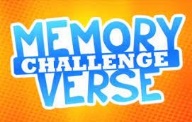 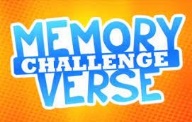 Session 6Scripture Memory Challenge16-17 October 2023Reciting Our Verses – It was so exciting last week to hear several of you recite scripture passages that you have memorized.  Right now we want to give three or four others the opportunity to share with us verses that they are working on. VerseLocker Review Activity – Today we will look at a second review activity from the VerseLocker app.  We are going to see how the “Blur” activity works.  I am going to use the newest memory verses that Brenda Popovich assigned to her class as an example.  She chose two NON-CONSECUTIVE verses from James chapter 2, so we can also learn how to toggle between two separate passages that we are working on.Before we look at the review activity, let’s do some initial work on these verses.  I have printed them out for you below:James 2:14, 17 (ESV)2:14 = What good is it, my brothers, if someone says he has faith,but does not have works?Can that faith save him?2:17 = So also faith by itself, if it does not have works, is dead.Gameboard Version of This Activity – As I was thinking about how to do a non-online version of the Blur activity, I realized that it is just a variation of a game many of us have used with children when they are memorizing verses:  putting all the words of a verse on separate cards on a bulletin board, and then removing the cards one or two at a time until all the cards are gone.  Instead of using a bulletin board with cards, I have provided you with a colorful gameboard that fits in your three-ring binder and some coordinating sticky notes to use for writing out the individual words of a verse.  If you look on the back of the gameboard, you will see instructions for two separate games you can do with it, as well as some ideas that may be helpful to you.Why a Game? – Using the initial letters of each word in a verse is an activity that you can easily do alone, but the gameboard activities are obviously meant to be done with other people—and that’s good, too.We benefit from having accountability partners along our spiritual journey who can check our progress.Playing these games is a testimony to others around you:  it says that you think learning God’s Word is important.And who says we can’t have fun along the way?  And why not have a pretty board to enjoy?